IN MEMORIAM  DEL PROFESSOR 
JOSÉ MANUEL DIEGOActe cultural  a l’Auditori Municipal de Montcada i Reixac (Plaça Església, 12) 11 d’octubre del 2013 a les 19h Col·laboren:Institut Monserrat Miró i Vilà                Ajuntament de Montcada i Reixac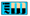 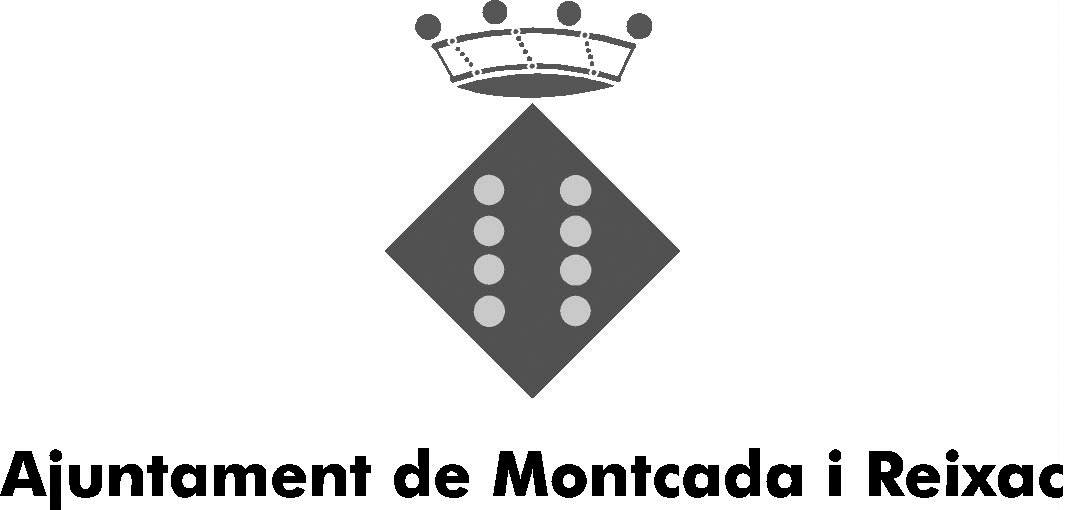 